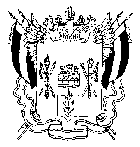 ТЕРРИТОРИАЛЬНАЯ ИЗБИРАТЕЛЬНАЯ КОМИССИЯУСТЬ-ДОНЕЦКОГО РАЙОНА РОСТОВСКОЙ ОБЛАСТИПОСТАНОВЛЕНИЕ04.03.2020г.	№82-1р.п. Усть-ДонецкийО дополнительном зачислении в резерв составов участковых комиссий на территории Усть-Донецкого района Ростовской областиНа основании пункта 9 статьи 26, Федерального закона от 12.06.2002 № 67-ФЗ «Об основных гарантиях избирательных прав и права на участие в референдуме граждан Российской Федерации», в соответствии с Порядком формирования резерва составов участковых комиссий и назначения нового члена участковой комиссии из резерва составов участковых комиссий, утвержденного постановлением Центральной избирательной комиссии Российской Федерации от 05.12.2012 № 152/1137-6, постановления Избирательной комиссии Ростовской области от 24.05.2018 № 38-9 
«О возложении полномочий по формированию резерва составов участковых комиссий на территориальные избирательные комиссии», постановления Территориальной избирательной комиссии Усть-Донецкого района Ростовской области от 09.04.2019 №77-1 «О сборе предложений для дополнительного зачисления в резерв составов участковых комиссий на территории Усть-Донецкого района Ростовской области», Территориальная избирательная комиссия Усть-Донецкого района Ростовской области ПОСТАНОВЛЯЕТ:1 Зачислить дополнительно в резерв составов участковых комиссий избирательных участков, участков референдумов, образованных на территории Усть-Донецкого района Ростовской области, лиц согласно приложений №1-5.2. Направить настоящее постановление в Избирательную комиссию Ростовской области, для размещения на официальном сайте Избирательной комиссии Ростовской области в информационно-телекоммуникационной сети «Интернет» в специальном разделе, посвященном формированию участковых избирательных комиссий и резерва составов участковых комиссий. 3. Разместить настоящее постановление на сайте территориальной избирательной комиссии в информационно-телекоммуникационной сети «Интернет».4. Контроль за выполнением настоящего постановления возложить 
на секретаря Территориальной избирательной комиссии Усть-Донецкого района Ростовской области Лобанову Е.В.Председатель комиссии	И.С.КовалевСекретарь комиссии	Е.В. ЛобановаПриложение 1к постановлению Территориальной избирательной комиссии Усть-Донецкого районаот 04.03.2020г. №82-1Список лиц, дополнительно зачисленных в резерв составов участковых комиссий избирательных участков, участков референдума Апаринского сельского поселения (№ 2369 - № 2371)Приложение 2к постановлению Территориальной избирательной комиссии Усть-Донецкого районаот 04.03.2020г. №82-1Список лиц, дополнительно зачисленных в резерв составов участковых комиссий избирательных участков, участков референдума Нижнекундрюченского сельского поселения (№ 2372 - № 2374,2379)Приложение 3к постановлению Территориальной избирательной комиссии Усть-Донецкого районаот 04.03.2020г. №82-1Список лиц, дополнительно зачисленных в резерв составов участковых комиссий избирательных участков, участков референдума Пухляковского сельского поселения (№ 2358)Приложение 4к постановлению Территориальной избирательной комиссии Усть-Донецкого районаот 04.03.2020г. №82-1Список лиц, дополнительно зачисленных в резерв составов участковых комиссий избирательных участков, участков референдума Раздорского сельского поселения (№ 2359 - № 2361)Приложение 5к постановлению Территориальной избирательной комиссии Усть-Донецкого районаот 04.03.2020г. №82-1Список лиц, дополнительно зачисленных в резерв составов участковых комиссий избирательных участков, участков референдума Усть-Донецкого городского поселения (№ 2366 - № 2368)№ п/пФамилия, имя, отчествоКем предложенОчередность назначения, указанная политической партией (при наличии)Войнова Виктория ВалерьевнаСобрание избирателей по месту жительства-Котлярова Надежда МихайловнаСобрание избирателей по месту жительства-Матвеева Елена НиколаевнаСобрание избирателей по месту работы№ п/пФамилия, имя, отчествоКем предложенОчередность назначения, указанная политической партией (при наличии)Кузяева Анна ВикторовнаСобрание избирателей по месту работы-Моргунова Дина ГеоргиевнаСобрание избирателей по месту работы-№ п/пФамилия, имя, отчествоКем предложенОчередность назначения, указанная политической партией (при наличии)Токарь Екатерина АлексеевнаСобрание избирателей по месту работы-№ п/пФамилия, имя, отчествоКем предложенОчередность назначения, указанная политической партией (при наличии)Косарева Надежда ВладимировнаСобрание избирателей по месту работы-Васильева Татьяна ГеннадьевнаСобрание избирателей по месту жительства-Пономарева Екатерина СергеевнаСобрание избирателей по месту работы№ п/пФамилия, имя, отчествоКем предложенОчередность назначения, указанная политической партией (при наличии)Докина Марина АлексеевнаСобрание избирателей по месту работы-Леонова Татьяна АлександровнаСобрание избирателей по месту работы-